ТРЕНИРОВОЧНОЕ ЗАНЯТИЕ 19 сентября в рамках Всероссийской недели безопасности дорожного движения прошло тренировочное обучение 1 -классов с помощью стационарного автогородка 

Много полезной информации ребята узнали от отряда ЮИД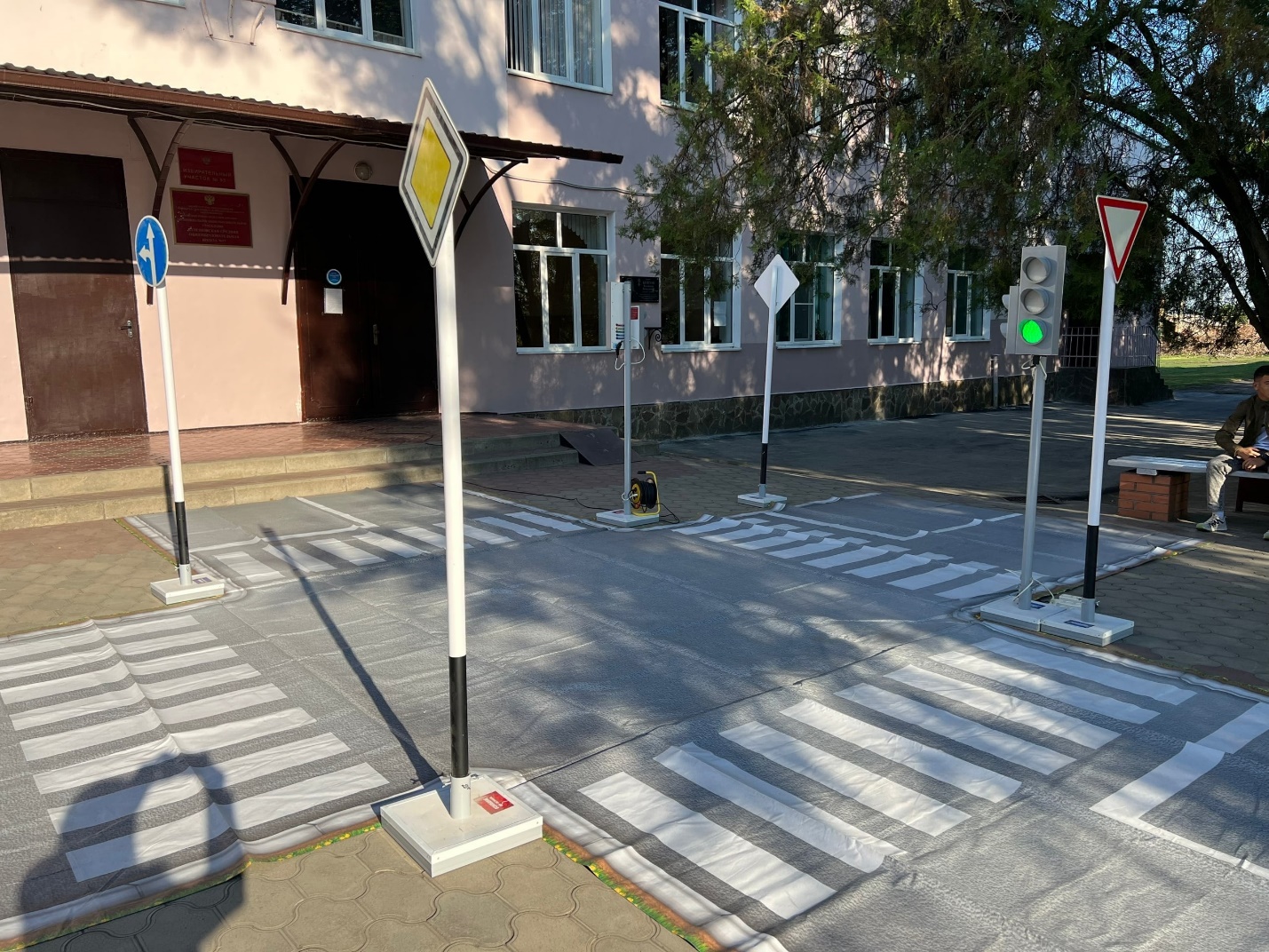 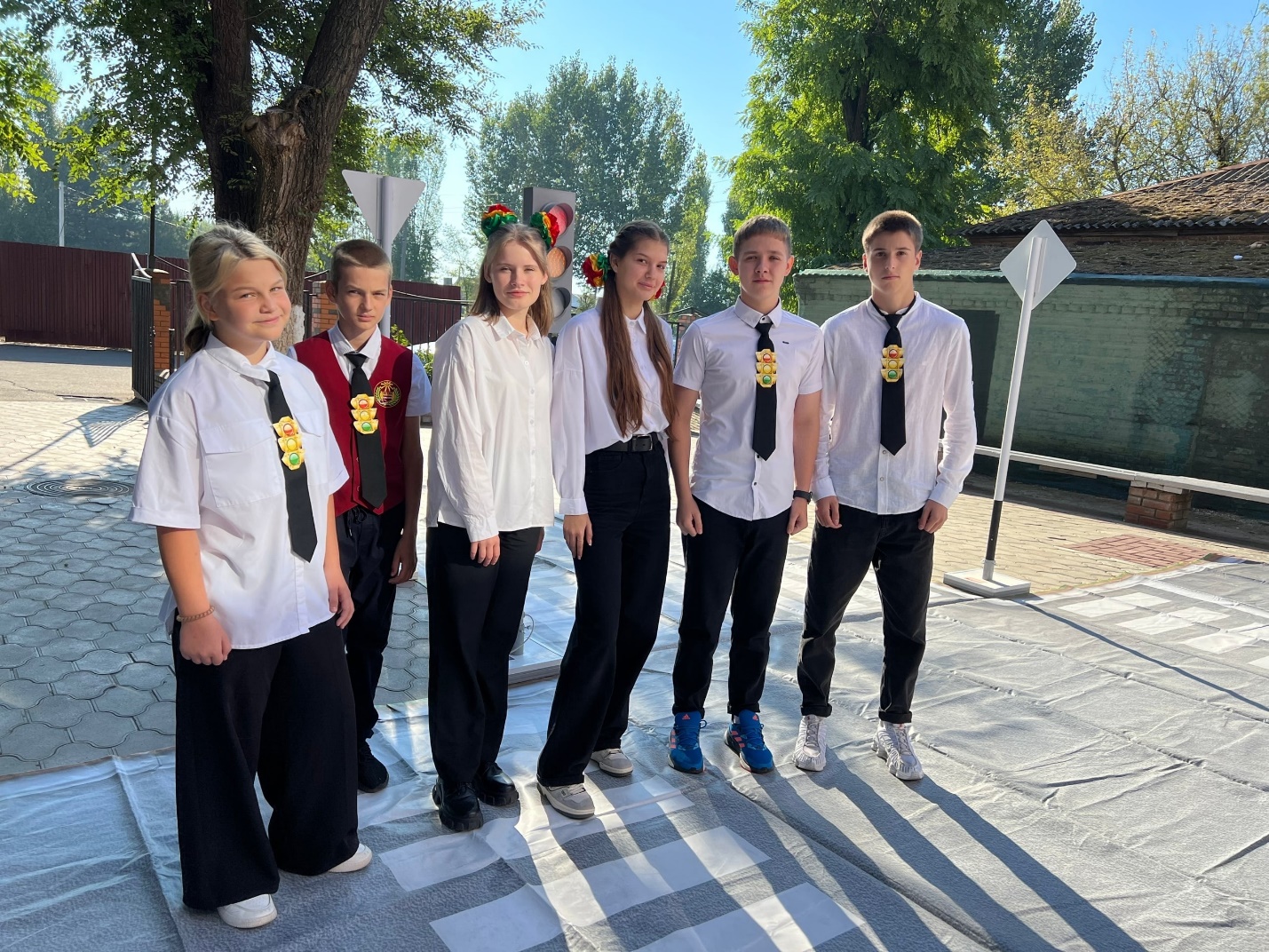 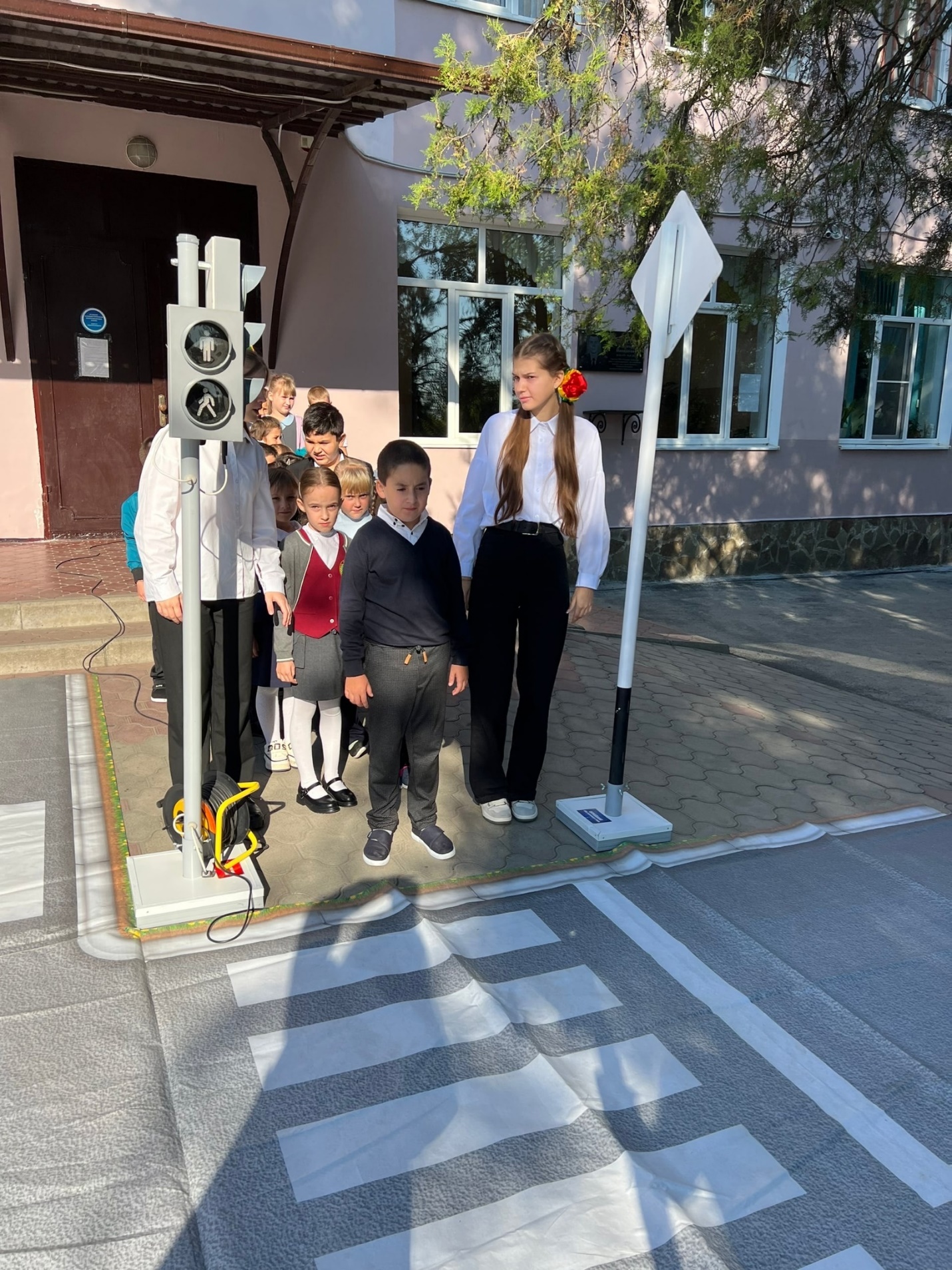 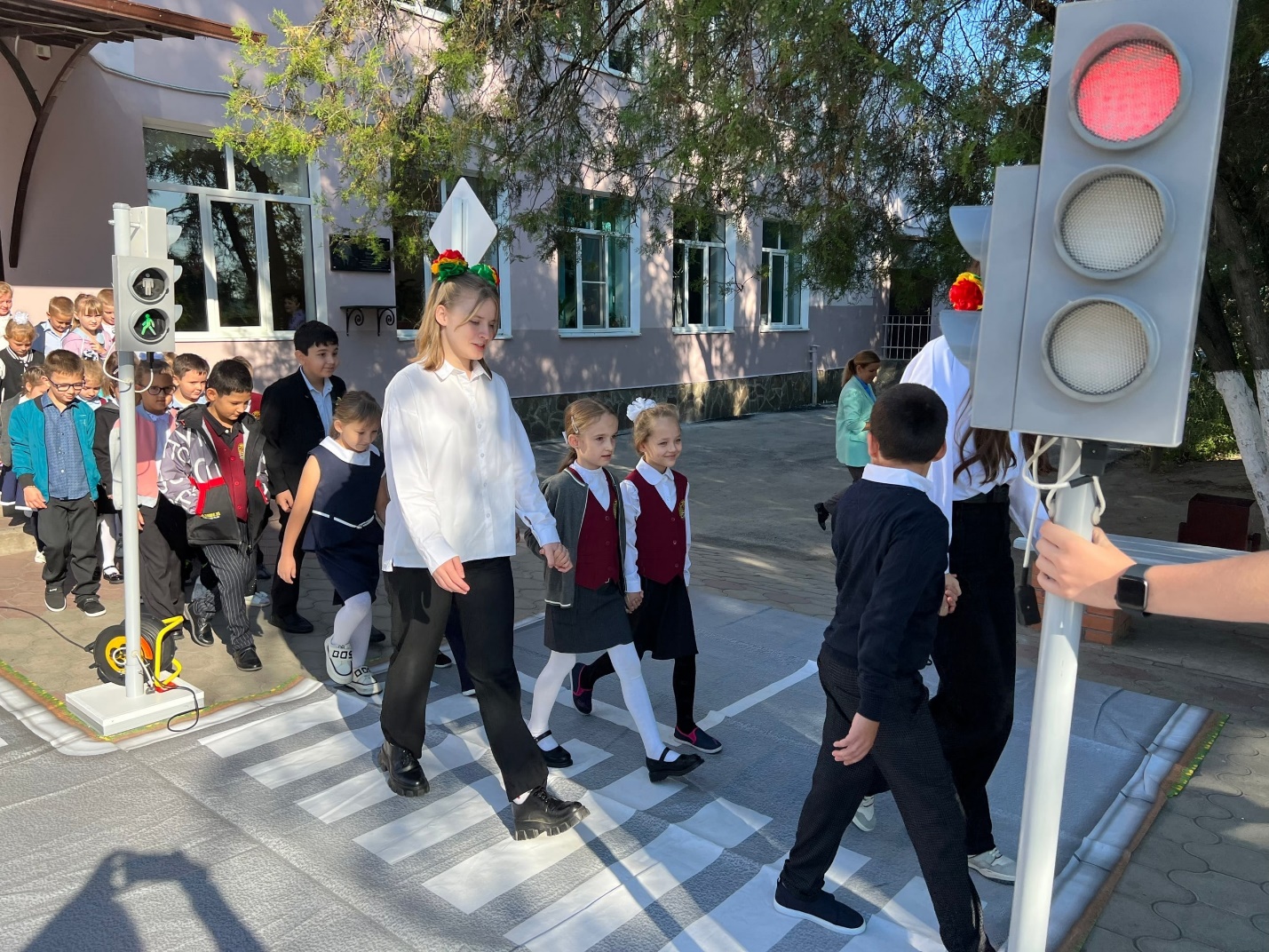 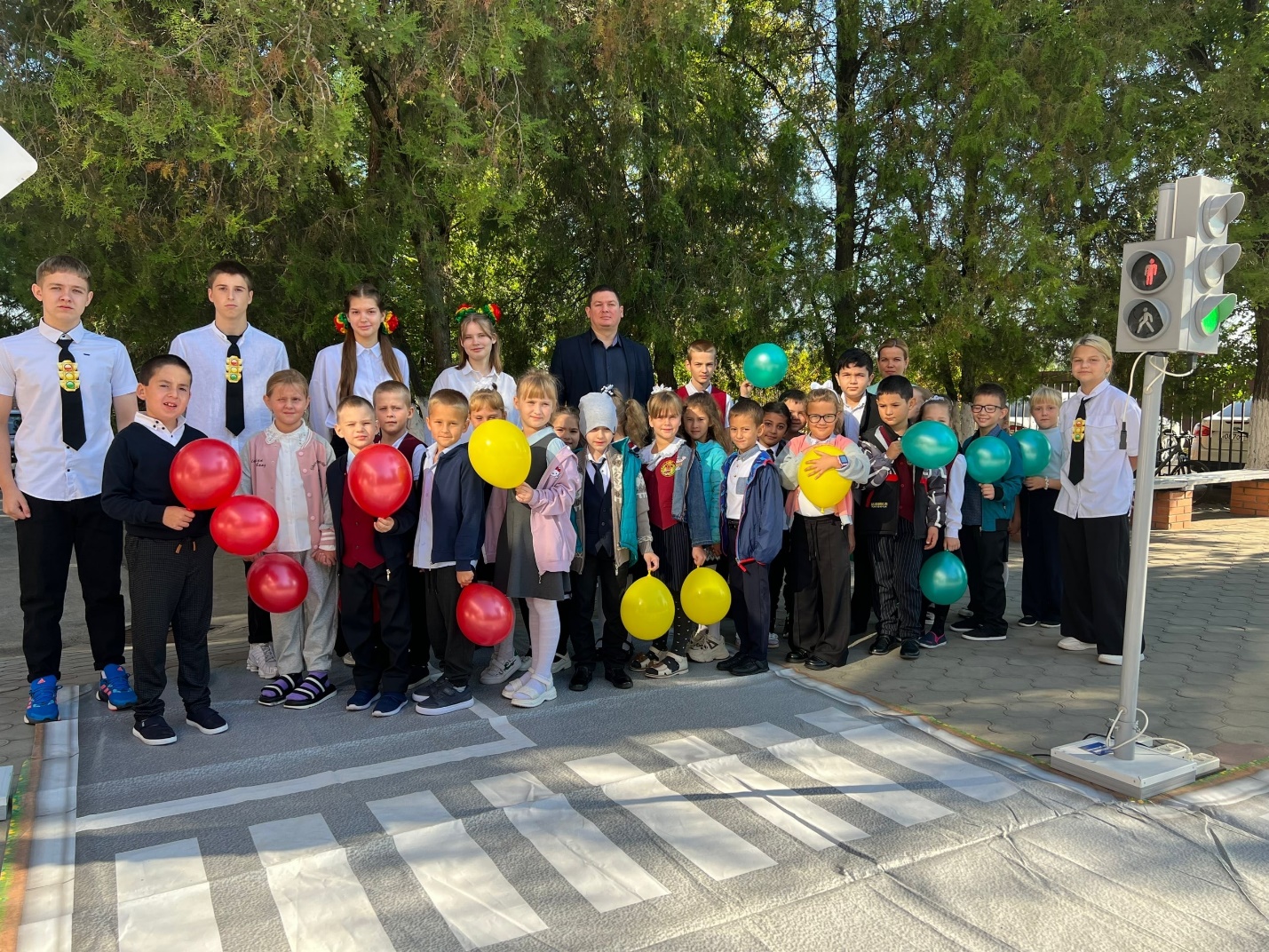 